Publicado en Murcia el 02/06/2021 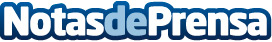 El consumo de un router wifi en casa cuesta menos de 1 euro al mes en la factura de la luzAvanza Fibra recomienda dejar encendido el router por la noche para que el software esté siempre actualizado. El consumo es de 3,8 kWh mensuales frente a los 21 kWh de una lavadoraDatos de contacto:Ana MartínDtra Comunicación y Marketing Avanza Solutions968710024Nota de prensa publicada en: https://www.notasdeprensa.es/el-consumo-de-un-router-wifi-en-casa-cuesta Categorias: Nacional Telecomunicaciones Software Otras Industrias Electrodomésticos http://www.notasdeprensa.es